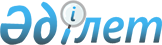 О внесении изменений в решение Жанибекского районного маслихата от 15 декабря 2017 года № 18-8 "О районном бюджете на 2018 - 2020 годы"
					
			Утративший силу
			
			
		
					Решение Жанибекского районного маслихата Западно-Казахстанской области от 12 декабря 2018 года № 26-2. Зарегистрировано Департаментом юстиции Западно-Казахстанской области 21 декабря 2018 года № 5446. Утратило силу решением Жанибекского районного маслихата Западно-Казахстанской области от 20 марта 2019 года № 30-6
      Сноска. Утратило силу решением Жанибекского районного маслихата Западно-Казахстанской области от 20.03.2019 № 30-6 (вводится в действие со дня первого официального опубликования).

      Примечание РЦПИ.

      В тексте документа сохранена пунктуация и орфография оригинала.
      В соответствии с Бюджетным кодексом Республики Казахстан от 4 декабря 2008 года, Законом Республики Казахстан "О местном государственном управлении и самоуправлении в Республике Казахстан" от 23 января 2001 года Жанибекский районный маслихат РЕШИЛ:
      1. Внести в решение Жанибекского районного маслихата от 15 декабря 2017 года №18-8 "О районном бюджете на 2018-2020 годы" (зарегистрированное в Реестре государственной регистрации нормативных правовых актов №5019, опубликованное 9 января 2018 года в Эталонном контрольном банке нормативных правовых актов Республики Казахстан) следующие изменения:
      пункт 1 изложить в следующей редакции:
      "1. Утвердить районный бюджет на 2018–2020 годы согласно приложениям 1, 2 и 3 соответственно, в том числе на 2018 год в следующих объемах:
      1) доходы – 4 096 534 тысячи тенге:
      налоговые поступления – 321 536 тысяч тенге;
      неналоговые поступления – 10 210 тысяч тенге;
      поступления от продажи основного капитала – 6 580 тысяч тенге;
      поступления трансфертов – 3 758 208 тысяч тенге;
      2) затраты – 4 134 031 тысяча тенге;
      3) чистое бюджетное кредитование – 41 491 тысяча тенге:
      бюджетные кредиты – 65 292 тысячи тенге;
      погашение бюджетных кредитов – 23 801 тысяча тенге;
      4) сальдо по операциям с финансовыми активами – 0 тенге:
      приобретение финансовых активов – 0 тенге;
      поступления от продажи финансовых активов государства – 0 тенге;
      5) дефицит (профицит) бюджета – -78 988 тысяч тенге; 
      6) финансирование дефицита (использование профицита) бюджета – 78 988 тысяч тенге:
      поступление займов – 64 935 тысяч тенге;
      погашение займов – 23 801 тысяча тенге;
      используемые остатки бюджетных средств – 37 854 тысячи тенге:";
      в пункте 3:
      в подпункте 1):
      абзац первый изложить в следующей редакции:
      "1) учесть в районном бюджете на 2018 год поступление целевых трансфертов и кредитов из республиканского бюджета в общей сумме 563 104 тысячи тенге:";
      абзац второй изложить в следующей редакции:
      "на доплату учителям, прошедшим стажировку по языковым курсам –787 тысяч тенге;";
      абзац седьмой изложить в следующей редакции:
      "на частичное субсидирование заработной платы – 7 134 тысячи тенге;";
      абзац четырнадцатый изложить в следующей редакции:
      "районным бюджетам на доплату за квалификацию педагогического мастерства учителям, прошедшим национальный квалификационный тест и реализующим образовательные программы начального, основного и общего среднего образования – 6 901 тысяча тенге;";
      абзац пятнадцатый изложить в следующей редакции:
      "районным бюджетам на доплату учителям организаций образования, реализующим учебные программы начального, основного и общего среднего образования по обновленному содержанию образования, и возмещение сумм, выплаченных по данному направлению расходов за счет местных бюджетов – 52 521 тысяча тенге.";
      в подпункте 2):
      абзац первый изложить в следующей редакции:
      "2) учесть в районном бюджете на 2018 год поступление целевых трансфертов из областного бюджета в общей сумме 836 282 тысячи тенге:";
      абзац второй изложить в следующей редакции:
      "на краткосрочное профессиональное обучение – 15 029 тысяч тенге;";
      абзац третий изложить в следующей редакции:
      "на молодежную практику – 8 660 тысяч тенге;";
      абзац двадцать первый изложить в следующей редакции:
      "на строительство водопровода в селе Акоба Жанибекского района Западно-Казахстанской области – 56 001 тысяча тенге;";
      абзац двадцать второй изложить в следующей редакции:
      "на реконструкцию водопровода в селе Таловка Жанибекского района Западно-Казахстанской области – 39 750 тысяч тенге."; 
      приложение 1 к указанному решению изложить в новой редакции согласно приложению к настоящему решению.
      2. Руководителю аппарата Жанибекского районного маслихата (Н.Уалиева) обеспечить государственную регистрацию данного решения в органах юстиции, его официальное опубликование в Эталонном контрольном банке нормативных правовых актов Республики Казахстан.
      3. Настоящее решение вводится в действие с 1 января 2018 года. Районный бюджет на 2018 год
      тысяч тенге
					© 2012. РГП на ПХВ «Институт законодательства и правовой информации Республики Казахстан» Министерства юстиции Республики Казахстан
				
      Председатель сессии

Ғ.Әліп

      Cекретарь маслихата

Т.Кадимов
Приложение
к решению Жанибекского
районного маслихата
от 12 декабря 2018 года №26-2Приложение 1
к решению Жанибекского
районного маслихата
от 15 декабря 2017 года №18-8
Категория
Категория
Категория
Категория
Категория
Сумма
Класс
Класс
Класс
Класс
Сумма
Подкласс
Подкласс
Подкласс
Сумма
Специфика 
Специфика 
Сумма
Наименование
Сумма
1
2
3
4
5
6
1) Доходы
 4 096 534
1
Налоговые поступления
321 536
01
Подоходный налог
114 301
2
Индивидуальный подоходный налог
114 301
03
Социальный налог
118 200
1
Социальный налог
118 200
04
Налоги на собственность
81 653
1
Налоги на имущество
71 228
3
Земельный налог
349
4
Налог на транспортные средства
8 047
5
Единый земельный налог
2 029
05
Внутренние налоги на товары, работы и услуги
5 679
2
Акцизы
628
3
Поступления за использование природных и других ресурсов
2 965
4
Сборы за ведение предпринимательской и профессиональной деятельности
2 086
08
Обязательные платежи, взимаемые за совершение юридически значимых действий и (или) выдачу документов уполномоченными на то государственными органами или должностными лицами
1 703
1
Государственная пошлина
1 703
2
Неналоговые поступления
10 210
01
Доходы от государственной собственности
5 900
5
Доходы от аренды имущества, находящегося в государственной собственности
5 900
06
Прочие неналоговые поступления
4 310
1
Прочие неналоговые поступления
4 310
3
Поступления от продажи основного капитала
6 580
01
Продажа государственного имущества, закрепленного за государственными учреждениями
5 829
1
Продажа государственного имущества, закрепленного за государственными учреждениями
5 829
03
Продажа земли и нематериальных активов
751
1
Продажа земли
751
4
Поступления трансфертов
3 758 208
02
Трансферты из вышестоящих органов государственного управления
3 758 208
2
Трансферты из областного бюджета
3 758 208
Функциональная группа
Функциональная группа
Функциональная группа
Функциональная группа
Функциональная группа
Сумма
Функциональная подгруппа
Функциональная подгруппа
Функциональная подгруппа
Функциональная подгруппа
Сумма
Администратор бюджетных программ
Администратор бюджетных программ
Администратор бюджетных программ
Сумма
Программа
Программа
Сумма
Наименование
Сумма
1
2
3
4
5
6
2) Затраты
 4 134 031
01
Государственные услуги общего характера
266 379
1
Представительные, исполнительные и другие органы, выполняющие общие функции государственного управления
222 074
112
Аппарат маслихата района (города областного значения)
18 748
001
Услуги по обеспечению деятельности маслихата района (города областного значения)
18 748
122
Аппарат акима района (города областного значения)
74 715
001
Услуги по обеспечению деятельности акима района (города областного значения)
72 235
003
Капитальные расходы государственного органа
2 480
123
Аппарат акима района в городе, города районного значения, поселка, села, сельского округа
128 611
001
Услуги по обеспечению деятельности акима района в городе, города районного значения, поселка, села, сельского округа
128 611
2
Финансовая деятельность
466
459
Отдел экономики и финансов района (города областного значения)
466
010
Приватизация, управление коммунальным имуществом, постприватизационная деятельность и регулирование споров связанных с этим
466
9
Прочие государственные услуги общего характера
43 839
454
Отдел предпринимательства и сельского хозяйства района (города областного значения)
7 499
001
Услуги по реализации государственной политики на местном уровне в области развития предпринимательства и сельского хозяйства
7 499
458
Отдел жилищно-коммунального хозяйства, пассажирского транспорта и автомобильных дорог района (города областного значения)
17 865
001
Услуги по реализации государственной политики на местном уровне в области жилищно-коммунального хозяйства, пассажирского транспорта и автомобильных дорог
17 865
459
Отдел экономики и финансов района (города областного значения)
18 475
001
Услуги по реализации государственной политики в области формирования и развития экономической политики, государственного планирования, исполнения бюджета и управления коммунальной собственностью района (города областного значения)
18 475
02
Оборона
8 422
1
Военные нужды
3 286
122
Аппарат акима района (города областного значения)
3 286
005
Мероприятия в рамках исполнения всеобщей воинской обязанности
3 286
2
Организация работы по чрезвычайным ситуациям
5 136
122
Аппарат акима района (города областного значения)
5 136
006
Предупреждение и ликвидация чрезвычайных ситуаций масштаба района (города областного значения)
3 791
007
Мероприятия по профилактике и тушению степных пожаров районного (городского) масштаба, а также пожаров в населенных пунктах, в которых не созданы органы государственной противопожарной службы
1 345
03
Общественный порядок, безопасность, правовая, судебная, уголовно-исполнительная деятельность
410
9
Прочие услуги в области общественного порядка и безопасности
410
458
Отдел жилищно-коммунального хозяйства, пассажирского транспорта и автомобильных дорог района (города областного значения)
410
021
Обеспечение безопасности дорожного движения в населенных пунктах
410
04
Образование
1 669 103
1
Дошкольное воспитание и обучение
116 964
464
Отдел образования района (города областного значения)
115 218
009
Обеспечение деятельности организаций дошкольного воспитания и обучения
115 218
466
Отдел архитектуры, градостроительства и строительства района (города областного значения)
1 746
037
Строительство и реконструкция объектов дошкольного воспитания и обучения
1 746
2
Начальное, основное среднее и общее среднее образование
1 410 358
457
Отдел культуры, развития языков, физической культуры и спорта района (города областного значения)
36 074
017
Дополнительное образование для детей и юношества по спорту
36 074
464
Отдел образования района (города областного значения)
1 374 284
003
Общеобразовательное обучение
1 302 974
006
Дополнительное образование для детей
71 310
9
Прочие услуги в области образования
141 781
464
Отдел образования района (города областного значения)
141 781
001
Услуги по реализации государственной политики на местном уровне в области образования
7 562
004
Информатизация системы образования в государственных учреждениях образования района (города областного значения)
3 319
005
Приобретение и доставка учебников, учебно-методических комплексов для государственных учреждений образования района (города областного значения)
85 047
007
Проведение школьных олимпиад, внешкольных мероприятий и конкурсов районного (городского) масштаба
914
015
Ежемесячные выплаты денежных средств опекунам (попечителям) на содержание ребенка-сироты (детей-сирот), и ребенка (детей), оставшегося без попечения родителей
2 972
067
Капитальные расходы подведомственных государственных учреждений и организаций
34 190
068
Обеспечение повышения компьютерной грамотности населения
380
113
Целевые текущие трансферты из местных бюджетов
7 397
06
Социальная помощь и социальное обеспечение
258 329
1
Социальное обеспечение
48 333
451
Отдел занятости и социальных программ района (города областного значения)
48 134
005
Государственная адресная социальная помощь
48 134
464
Отдел образования района (города областного значения)
199
030
Содержание ребенка (детей), переданного патронатным воспитателям
199
2
Социальная помощь
186 129
451
Отдел занятости и социальных программ района (города областного значения)
186 129
002
Программа занятости
77 922
006
Оказание жилищной помощи
6 544
007
Социальная помощь отдельным категориям нуждающихся граждан по решениям местных представительных органов
41 219
010
Материальное обеспечение детей-инвалидов, воспитывающихся и обучающихся на дому
588
014
Оказание социальной помощи нуждающимся гражданам на дому
20 197
017
Обеспечение нуждающихся инвалидов обязательными гигиеническими средствами и предоставление услуг специалистами жестового языка, индивидуальными помощниками в соответствии с индивидуальной программой реабилитации инвалида
13 994
023
Обеспечение деятельности центров занятости населения
25 665
9
Прочие услуги в области социальной помощи и социального обеспечения
23 867
451
Отдел занятости и социальных программ района (города областного значения)
23 867
001
Услуги по реализации государственной политики на местном уровне в области обеспечения занятости и реализации социальных программ для населения
20 892
011
Оплата услуг по зачислению, выплате и доставке пособий и других социальных выплат
1 452
050
Реализация Плана мероприятий по обеспечению прав и улучшению качества жизни инвалидов в Республике Казахстан на 2012-2018 годы
1 523
07
Жилищно-коммунальное хозяйство
1 108 987
1
Жилищное хозяйство
495 002
458
Отдел жилищно-коммунального хозяйства, пассажирского транспорта и автомобильных дорог района (города областного значения)
20 214
003
Организация сохранения государственного жилищного фонда
19 214
004
Обеспечение жильем отдельных категорий граждан
1 000
466
Отдел архитектуры, градостроительства и строительства района (города областного значения)
474 788
003
Проектирование и (или) строительство, реконструкция жилья коммунального жилищного фонда
354 902
004
Проектирование, развитие и (или) обустройство инженерно-коммуникационной инфраструктуры
119 886
2
Коммунальное хозяйство
606 047
123
Аппарат акима района в городе, города районного значения, поселка, села, сельского округа
1 638
014
Организация водоснабжения населенных пунктов
1 638
458
Отдел жилищно-коммунального хозяйства, пассажирского транспорта и автомобильных дорог района (города областного значения)
54 613
048
Развитие благоустройства городов и населенных пунктов
54 613
466
Отдел архитектуры, градостроительства и строительства района (города областного значения)
549 796
005
Развитие коммунального хозяйства
67 476
006
Развитие системы водоснабжения и водоотведения
3 570
058
Развитие системы водоснабжения и водоотведения в сельских населенных пунктах
478 750
3
Благоустройство населенных пунктов
7 938
123
Аппарат акима района в городе, города районного значения, поселка, села, сельского округа
5 136
008
Освещение улиц населенных пунктов
5 136
458
Отдел жилищно-коммунального хозяйства, пассажирского транспорта и автомобильных дорог района (города областного значения)
2 802
018
Благоустройство и озеленение населенных пунктов
2 802
08
Культура, спорт, туризм и информационное пространство
302 743
1
Деятельность в области культуры
134 299
457
Отдел культуры, развития языков, физической культуры и спорта района (города областного значения)
134 299
003
Поддержка культурно-досуговой работы
134 299
2
Спорт
11 191
457
Отдел культуры, развития языков, физической культуры и спорта района (города областного значения)
8 271
009
Проведение спортивных соревнований на районном (города областного значения) уровне
2 646
010
Подготовка и участие членов сборных команд района (города областного значения) по различным видам спорта на областных спортивных соревнованиях
5 625
466
Отдел архитектуры, градостроительства и строительства района (города областного значения)
2 920
008
Развитие объектов спорта
2 920
3
Информационное пространство
75 297
456
Отдел внутренней политики района (города областного значения)
11 401
002
Услуги по проведению государственной информационной политики
11 401
457
Отдел культуры, развития языков, физической культуры и спорта района (города областного значения)
63 896
006
Функционирование районных (городских) библиотек
63 596
007
Развитие государственного языка и других языков народа Казахстана
300
9
Прочие услуги по организации культуры, спорта, туризма и информационного пространства
81 956
456
Отдел внутренней политики района (города областного значения)
26 661
001
Услуги по реализации государственной политики на местном уровне в области информации, укрепления государственности и формирования социального оптимизма граждан
11 595
003
Реализация мероприятий в сфере молодежной политики
15 066
457
Отдел культуры, развития языков, физической культуры и спорта района (города областного значения)
55 295
001
Услуги по реализации государственной политики на местном уровне в области культуры, развития языков, физической культуры и спорта
13 166
032
Капитальные расходы подведомственных государственных учреждений и организаций
42 129
10
Сельское, водное, лесное, рыбное хозяйство, особо охраняемые природные территории, охрана окружающей среды и животного мира, земельные отношения
119 633
1
Сельское хозяйство
88 512
462
Отдел сельского хозяйства района (города областного значения)
6 916
001
Услуги по реализации государственной политики на местном уровне в сфере сельского хозяйства
6 916
473
Отдел ветеринарии района (города областного значения)
81 596
001
Услуги по реализации государственной политики на местном уровне в сфере ветеринарии
14 175
006
Организация санитарного убоя больных животных
2 500
007
Организация отлова и уничтожения бродячих собак и кошек
1 000
010
Проведение мероприятий по идентификации сельскохозяйственных животных
1 101
011
Проведение противоэпизоотических мероприятий
62 232
047
Возмещение владельцам стоимости обезвреженных (обеззараженных) и переработанных без изъятия животных, продукции и сырья животного происхождения, представляющих опасность для здоровья животных и человека
588
6
Земельные отношения
11 734
463
Отдел земельных отношений района (города областного значения)
11 734
001
Услуги по реализации государственной политики в области регулирования земельных отношений на территории района (города областного значения)
11 734
9
Прочие услуги в области сельского, водного, лесного, рыбного хозяйства, охраны окружающей среды и земельных отношений
19 387
459
Отдел экономики и финансов района (города областного значения)
19 387
099
Реализация мер по оказанию социальной поддержки специалистов
19 387
11
Промышленность, архитектурная, градостроительная и строительная деятельность
17 595
2
Архитектурная, градостроительная и строительная деятельность
17 595
466
Отдел архитектуры, градостроительства и строительства района (города областного значения)
17 595
001
Услуги по реализации государственной политики в области строительства, улучшения архитектурного облика городов, районов и населенных пунктов области и обеспечению рационального и эффективного градостроительного освоения территории района (города областного значения)
17 595
12
Транспорт и коммуникации
62 631
1
Автомобильный транспорт
57 567
123
Аппарат акима района в городе, города районного значения, поселка, села, сельского округа
1 440
013
Обеспечение функционирования автомобильных дорог в городах районного значения, поселках, селах, сельских округах
1 440
458
Отдел жилищно-коммунального хозяйства, пассажирского транспорта и автомобильных дорог района (города областного значения)
56 127
022
Развитие транспортной инфраструктуры
22 246
023
Обеспечение функционирования автомобильных дорог
33 640
045
Капитальный и средний ремонт автомобильных дорог районного значения и улиц населенных пунктов
241
9
Прочие услуги в сфере транспорта и коммуникаций
5 064
458
Отдел жилищно-коммунального хозяйства, пассажирского транспорта и автомобильных дорог района (города областного значения)
5 064
037
Субсидирование пассажирских перевозок по социально значимым городским (сельским), пригородным и внутрирайонным сообщениям
5 064
13
Прочие
20 273
3
Поддержка предпринимательской деятельности и защита конкуренции
3 391
469
Отдел предпринимательства района (города областного значения)
3 391
001
Услуги по реализации государственной политики на местном уровне в области развития предпринимательства
3 391
9
Прочие
16 882
123
Аппарат акима района в городе, города районного значения, поселка, села, сельского округа
16 882
040
Реализация мер по содействию экономическому развитию регионов в рамках Программы развития регионов до 2020 года
16 882
14
Обслуживание долга
33
1
Обслуживание долга
33
459
Отдел экономики и финансов района (города областного значения)
33
021
Обслуживание долга местных исполнительных органов по выплате вознаграждений и иных платежей по займам из областного бюджета
33
15
Трансферты
299 493
1
Трансферты
299 493
459
Отдел экономики и финансов района (города областного значения)
299 493
006
Возврат неиспользованных (недоиспользованных) целевых трансфертов
37
024
Целевые текущие трансферты из нижестоящего бюджета на компенсацию потерь вышестоящего бюджета в связи с изменением законодательства
113 940
038
Субвенции
175 865
051
Трансферты органам местного самоуправления
9 649
054
Возврат сумм неиспользованных (недоиспользованных) целевых трансфертов, выделенных из республиканского бюджета за счет целевого трансферта из Национального фонда Республики Казахстан
2
3) Чистое бюджетное кредитование
41 491
Бюджетные кредиты
65 292
10
Сельское, водное, лесное, рыбное хозяйство, особо охраняемые природные территории, охрана окружающей среды и животного мира, земельные отношения
65 292
9
Прочие услуги в области сельского, водного, лесного, рыбного хозяйства, охраны окружающей среды и земельных отношений
65 292
459
Отдел экономики и финансов района (города областного значения)
65 292
018
Бюджетные кредиты для реализации мер социальной поддержки специалистов
65 292
Категория
Категория
Категория
Категория
Категория
Сумма
Класс
Класс
Класс
Класс
Сумма
Подкласс
Подкласс
Подкласс
Сумма
Специфика
Специфика
Сумма
Наименование
1
2
3
4
5
6
Погашение бюджетных кредитов
 23 801
5
Погашение бюджетных кредитов
23 801
01
Погашение бюджетных кредитов
23 801
1
Погашение бюджетных кредитов, выданных из государственного бюджета
23 801
Функциональная группа
Функциональная группа
Функциональная группа
Функциональная группа
Функциональная группа
Сумма
Функциональная подгруппа
Функциональная подгруппа
Функциональная подгруппа
Функциональная подгруппа
Сумма
Администратор бюджетных программ
Администратор бюджетных программ
Администратор бюджетных программ
Сумма
Программа
Программа
Сумма
Наименование
Сумма
1
2
3
4
5
6
4) Сальдо по операциям с финансовыми активами
0
Приобретение финансовых активов
0
Поступления от продажи финансовых активов государства
0
5) Дефицит (профицит) бюджета
 -78 988
6) Финансирование дефицита (использование профицита) бюджета
78 988
Категория
Категория
Категория
Категория
Категория
Сумма
Класс
Класс
Класс
Класс
Сумма
Подкласс
Подкласс
Подкласс
Сумма
Наименование
Наименование
Сумма
1
2
3
4
4
5
Поступление займов
Поступление займов
 64 935
7
Поступления займов
Поступления займов
64 935
01
Внутренние государственные займы
Внутренние государственные займы
64 935
2
Договоры займа
Договоры займа
64 935
Функциональная группа
Функциональная группа
Функциональная группа
Функциональная группа
Функциональная группа
Сумма
Функциональная подгруппа
Функциональная подгруппа
Функциональная подгруппа
Функциональная подгруппа
Сумма
Администратор бюджетных программ
Администратор бюджетных программ
Администратор бюджетных программ
Сумма
Программа
Программа
Сумма
Наименование
Сумма
1
2
3
4
5
6
Погашение займов
 23 801
16
Погашение займов
23 801
1
Погашение займов
23 801
459
Отдел экономики и финансов района (города областного значения)
23 801
005
Погашение долга местного исполнительного органа перед вышестоящим бюджетом
23 801
Категория
Категория
Категория
Категория
Категория
Сумма
Класс
Класс
Класс
Класс
Сумма
Подкласс
Подкласс
Подкласс
Сумма
Специфика
Специфика
Сумма
Наименование
Сумма
1
2
3
4
5
6
8
Используемые остатки бюджетных средств
 37 854
01
Остатки бюджетных средств
37 854
1
Свободные остатки бюджетных средств 
37 854
01
Свободные остатки бюджетных средств 
37 854